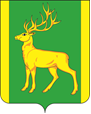 Финансовое управление администрации муниципального образования Куйтунский районП Р И К А Зр.п. КуйтунВ соответствии с Бюджетным кодексом Российской Федерации, на основании приказа Министерства финансов Российской Федерации от 29 ноября 2017 года №209н «Об утверждении Порядка применения бюджетной классификации операций сектора государственного управления, руководствуясь Положением о финансовом управлении администрации муниципального образования Куйтунский район, утвержденным постановлением администрации муниципального образования Куйтунский район от  22 марта 2011 года №250,П Р И К А З Ы В А Ю:1. Внести следующие изменения в Приказ финансового управления администрации муниципального образования Куйтунский район от 15.09.2020г. № 42 «Об установлении дополнительной детализации бюджетных ассигнований консолидированного бюджета муниципального образования Куйтунский район»:           1.1   В приложение 1 внести следующие изменения:после строки:дополнить строками:           1.2 В приложение 2 внести следующие изменения:           1.2.1 после группы детализации 2130000 Начисления на выплаты по оплате труда, дополнить группой детализации расходов:« 2140000 Прочие несоциальные выплаты персоналу в натуральной форме           По данному коду отражаются расходы на оплату компенсаций и возмещений расходов, обусловленных условиями трудовых отношений, статусом работников. Код имеет следующую детализацию:2140100 Компенсация найма жилых помещений;2140200 Расходы на приобретение молока для бесплатной выдачи сотрудникам, занятым на работах с вредными условиями труда, или денежная компенсация, эквивалентная его стоимости».2. Настоящий приказ подлежит размещению в сетевом издании «Официальный сайт муниципального образования Куйтунский район» в информационно-телекоммуникационной сети «Интернет» куйтунскийрайон,рф.3. Контроль за исполнением настоящего приказа возложить на начальника бюджетного отдела финансового управления администрации муниципального образования Куйтунский район Шишкину А.Н.Начальник ФУА МО Куйтунский район                                                Н.А. Ковшароваот25.01.2021г.№№6О внесении изменений в Приказ финансового управления администрации муниципального образования Куйтунский район от 15.09.2020г. № 42 «Об установлении дополнительной детализации бюджетных ассигнований консолидированного бюджета муниципального образования Куйтунский район»2130400Начисления на выплаты по оплате труда основного персонала учреждений культуры2140000Прочие несоциальные выплаты персоналу в натуральной форме2140100Компенсация найма жилых помещений2140200Расходы на приобретение молока для бесплатной выдачи сотрудникам, занятым на работах с вредными условиями труда, или денежная компенсация, эквивалентная его стоимости 2149000Иные аналогичные расходы